FIRST ANNUAL 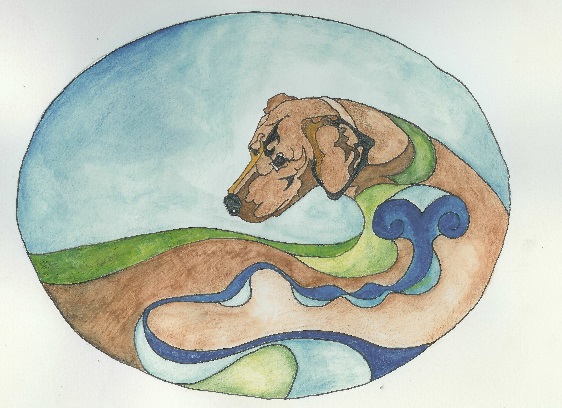 Raisin River R. Ridgeback club of MI BEST RIDGE CONTEST!!!!SATURDAY, JULY 7, 2018JUDGE: THERESA LYONSALL PROCEEDS TO GO TO RESCUE, SO COME OUT AND HAVE FUN WITH US!!!BEST ORIGINAL RIDGE (FOR ALL OF OUR DESIGNER RIDGIES), BEST MALE RIDGE, BEST FEMALE RIDGEPRIZES: R4COM MEDALLION, ROSETTES, BEAUTIFUL COLLARS DONATED BY GLASS CREEK RIDGEBACKS – MARY HODGES!!PARTICIPANTS MUST BE 6 MONTHS OF AGE OR OLDERCONTEST TO BEGIN FOLLOWING CATERED LUNCH AFTER CONFORMATION JUDGING, APPROX. 1:30 PM OR AS SOON AS RING IS PROVIDED, ANNOUNCEMENT AT LUNCH.RING AND ARMBANDS PROVIDED DAY OF EVENTSINCE THIS IS A FUND RAISER, NO REFUNDS AVAILABLEORDER OF EVENT, BEST ORIGINAL RIDGE, BEST MALE RIDGE, BEST FEMALE RIDGEDEADLINE FOR PRE - ENTRIES:  JUNE 25, 2018PRE-REGISTRATION $10, DAY OF EVENT $15 (CUT OFF FOR DAY OF REGISTRATION, NOON)PLEASE MAKE CHECKS OUT TO:  RRRRCOM PLEASE PRINT OUT ENTRY FORM BELOW AND SEND WITH PAYMENT TO;ANN TLACHAC, 29110 LAKE PARK DR. FARMINGTON HILLS, MI 48331OWNER NAME: ____________________________________________   ENTRY 1) AKC REG. NAME: _________________________________________ CANINE D.O.B.______________CANINE CALL NAME: _________________ CIRCLE ONE:  ORIGINAL / DOG / BITCH ENTRY 2) AKC REG. NAME: _________________________________________ CANINE D.O.B.______________CANINE CALL NAME: _________________ CIRCLE ONE:  ORIGINAL / DOG / BITCHENTRY 3) AKC REG. NAME: _________________________________________ CANINE D.O.B.______________CANINE CALL NAME: _________________ CIRCLE ONE:  ORIGINAL / DOG / BITCH